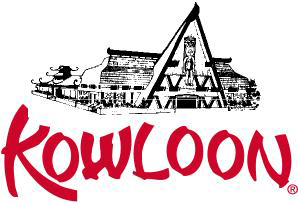 Luncheon Menu*Kowloon Luncheon*Served Family Style Lunch in our Main Dining RoomOffer Monday through Friday 11:30 AM to 4:30 PMFor Party of 10 or more (subject to availability)Appetizer and SoupEgg Rolls, Spring Rolls, Crab Rangoon, Peking Ravioli, Hot & Sour Soup,Chicken Fingers, Scallion Pie, Vegetable Ravioli, Fried Crispy WontonMain CourseChicken and Broccoli, Kung Pao Chicken, Beef and Broccoli, Moo Goo Guy Pan, Vegetable Delight,Vegetable or Roast Pork Egg Foo Yung, Sweet & Sour Chicken, Lobster Sauce, General Gau ChickenRoast Pork Fried Rice, Vegetable Fried Rice, Steamed White Rice, Pork Lo MeinVegetable Lo Mein, Pan Fried Soft Noodles, Subgum Chow MeinSelection of Five     $17.35 per personSelection of Six        $20.30 per personSelection of Seven   $23.05 per person**Also available Buffet Style for Party of 35 or More****All prices subject to 7% Saugus Meals Tax and 18% additional charge*****All Pricing are subject to changePhone 781.233.0077,  fax: 781.231.5475     948 Broadway (Rt 1 North) Saugus, MA  01906, Kowloonfunction@gmail.com01/20